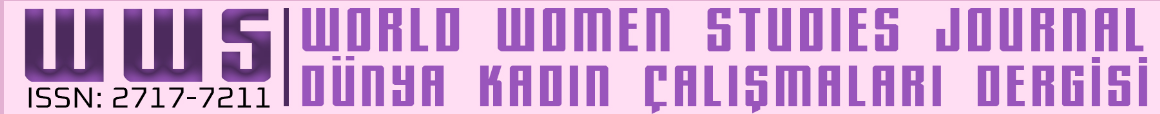 Generic FileThe Name of Journal		: The Journal of World Women StudiesFounded in			: 2016ISSN				: 2717-7211Issued in			: December 18, 2022Publisher of Journal		: IEDSR AssociationEditor	Office			: Dr. Ayşe Nur YILMAZ   Dr. Sümeyye ALTIPARMAKDirector of Journal		: IEDSR AssociationINDEXES: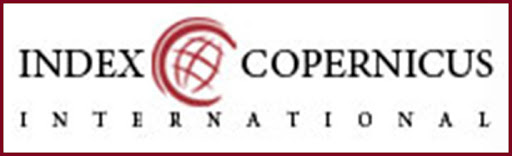 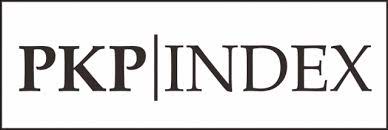 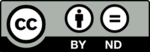 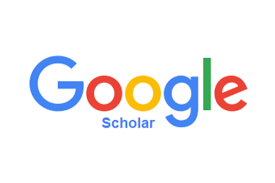 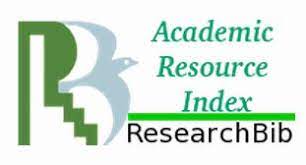 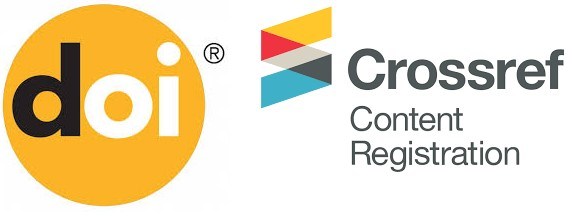 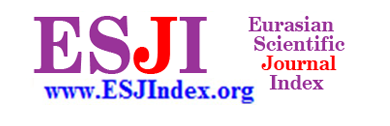 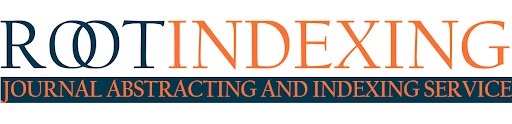 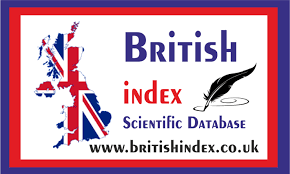 